УТВЕРЖДАЮДиректор МБОУ СОШ № 30_____________ И.В. Суркова«23»   марта   2020 г.Рассмотрено на заседании Педагогического совета от  «23» марта 2020 г. №  7ПРОГРАММАлагеря дневного пребывания на базе Муниципального бюджетного общеобразовательного учреждения «Средняя общеобразовательная школа № 30»  «Звездный»Тема лагеря: «АРМИЯ»Автор: Ларионова Екатерина АлександровнаВоспитатель ЛДП   на базеМБОУ СОШ № 30Режевского городского округа2020 г.Паспорт программыПояснительная запискаГосударственная политика в интересах поддержки каникулярного отдыха детей осуществляется в процессе создания в России благоприятных правовых, социальных, экологических условий, обеспечивающих детям отдых, необходимый для гармоничного физического и духовного развития.Летние каникулы составляют значительную часть свободного времени детей. Этот период как нельзя более благоприятен для развития их творческого потенциала, совершенствования личностных возможностей, приобщения к национальным ценностям, вхождения в систему социальных связей, воплощения собственных планов, удовлетворения индивидуальных интересов в личностно значимых сферах деятельности. Для педагогов это время связано с особой ответственностью. Им необходимо решить непростой вопрос: как, с помощью каких форм и методов, организовать каникулярное время так, чтобы дети хорошо отдохнули, набрались сил, пополнили свои знания, научились чему-то новому, приобрели   новых друзей и, при этом, находились в поле зрения взрослых. Важно и также, чтобы выбранные формы и методы занятости и отдыха детей были реалистичны с точки зрения условий конкретного образовательного учреждения. В данном случае программа «Армия» разработана специально для летнего лагеря при МБОУ СОШ № 30 в 2020 году и ориентирована на личность ребенка и ее саморазвитие.Актуальность программыВ основе программы "Армия" лежит всероссийский праздник, посвященный Дню Победы. В 2020 году – это юбилейная дата – 75 лет, ровно столько прошло с момента окончания Второй Мировой войны. В соответствии с Указом Президента Владимира Путина 2020 год в Российской Федерации объявлен Годом памяти и славы. Его основные задачи связаны с сохранением исторической памяти и в ознаменование 75-летия Победы в Великой Отечественной войне 1941-1945 годов, развитие чувства патриотизма и чувства гордости.Мероприятия Года охватят все регионы Российской Федерации. С учетом возрастных особенностей участников смены (6,5 – 17 лет включительно) выбрана сюжетно-ролевая игра, которая позволит каждому участнику реализовать свои возможности в разных видах деятельности, расширить кругозор, получить новый опыт в межличностных отношениях.Концепция программы - создание атмосферы для детей через актуализацию знаний об истории АРМИИ, ее видах (родах), как необходимого условия патриотического воспитания. В ходе чего произойдет самостоятельное, творческое развитие и самореализация ребенка.Планирование деятельности лагеря связано с памятными датами в стране, например: «День памяти и скорби» 22.06., «Парад Победы на Красной площади» 24 июня 1945 г.,  традициями лагеря. Кроме того на планирование всегда влияют и природно-погодные условия: в лагере планируется проведение всех мероприятий на свежем воздухе, причем все мероприятия будут уравновешены чередованием активного движения с отдыхом, так как это актуальное условие укрепления здоровья детей. При планировании использовались следующие характеристики благополучия ребёнка: физическое, социальное, морально – нравственное, интеллектуальное и психологическое.Главная идеяПобуждать каждого участника программы во время сюжетно-ролевой игры к достижению нравственно-патриотического идеала, выраженного в образе военнослужащего. Определить наиболее активных, инициативных участников, которые смогут самостоятельно подготовить и провести мероприятие. Все это поможет ребенку самоутвердиться, проявить себя в конкурентной борьбе, научиться проектировать собственную деятельность, ставить стратегические цели, прогнозировать их результат, определять способы их достижения, адаптироваться в группе. Новизна программы заключается в гармоничном сочетании военно-спортивной, трудовой, экологической деятельности учащихся. Во время лагерной смены воспитанники приобретают опыт выживания в «экстремальных» условиях, первоначальный уровень навыков в области «огневой», тактической, строевой подготовках; улучшают свое физическое состояние; получают знания о службе в рядах российской армии.Данная программа имеет социальную направленность и будет востребована.Принципы реализации программы:принцип гуманизации отношений – построение отношений на основе уважения и доверия к человеку;принцип вариативности – право ребенка на выбор добровольного участия в  культурном, творческом, интеллектуальном и физическом развитии личности; принцип взаимосвязи педагогического управления и детского самоуправления (системность) – приобретение опыта организации коллективной деятельности и самоорганизации в ней; защиту каждого члена коллектива от негативных проявлений и вредных привычек, создание ситуаций, требующих принятия коллективного решения; формирование чувства ответственности за принятое решение, за свои поступки и действия.принцип  дифференциации  воспитания – отбор содержания, форм и методов воспитания в соотношении с индивидуально-психологическими особенностями детей;принцип сопричастности – «этого достигли ребята, это им нужно – значит, это доступно и нужно мне»;принцип личной ответственности – «я отвечаю за последствия своей деятельности для других людей и для природы»;принцип уважения и доверия;принцип  безопасности. Нормативно-правовая базаПрограмма составлена в соответствие с:Конституцией РФ;Федеральным Законом от 29 декабря 2012 г. № 273-ФЗ «Об образовании в Российской Федерации» (с изменениями и дополнениями);«Порядком организации и  осуществления образовательной деятельности по дополнительным образовательным программам» (утв. приказом Министерства образования и науки РФ от 29 августа . №  1008);Государственной программой «Патриотическое воспитание граждан Российской Федерации на 2016 - 2020 годы», утвержденная Постановлением Правительства Российской Федерации от 30 декабря 2015 г. № 1493; Уставом МБОУ СОШ № 30 утверждённом  приказом Управления образования Администрации Режевского городского округа от 30.10.2019 г. № 282/01-07 «Об утверждении Устава МБОУ СОШ «№ 30».Целевой блок воспитательной программыЦель: содействие формированию базовых знаний, умений, установок по армейской грамотности.Задачи:ознакомить детей и подростков с видами  и родами российских войск, а также со значимыми событиями, сыгравшими решающую роль в истории Родины во время Великой отечественной войны (далее ВОВ); помочь детям и подросткам в приобретении  чувства гордости за подвиги разных поколений защитников Отечества и стремление подражать им путем просмотра фильмов о ВОВ, чтения стихов, через постановку моментов боя и т.д.; содействовать формированию позитивного отношения к воинскому труду, как к социально важному виду деятельности, призванного обеспечить безопасность Родины; развивать умение работать с дополнительной литературой, в частности, с  историческими картами, схемами сражений, батальным жанром изобразительного искусства и военными песнями.укрепить физические и психологические силы детей и подростков, в том числе посредством развития лидерских и организаторских качеств, творческих способностей, детской самостоятельности.Планируемый результат:ознакомятся с видами и родами российских войск,  со значимыми событиями ВОВ, которые внесли вклад в победу;приобретение чувства гордости за подвиги разных поколений защитников Отечества и стремление подражать им путем просмотра фильмов о ВОВ, чтения стихов, через постановку моментов боя и т.д.; приобретение первичного понимания о воинском труде,  как социально важного вида деятельности, призванного обеспечить безопасность Родины; получение представления работы с дополнительной литературой, в частности, с  историческими картами, схемами сражений, батальным жанром изобразительного искусства и военными песнями.получение участниками смены умений и навыков индивидуальной,  коллективно-творческой, трудовой и физической деятельности, а также самоуправления, социальной активности.	Содержательный блок воспитательной программыОсновная идея программыВсе дни пребывания ребенка в лагере объединяются армейской тематикой. Программа состоит из отдельных модулей (виды Вооруженных сил: сухопутные войска, военно-морской флот и воздушно-космические силы), каждый из которых представляет сочетание разнообразных военных и мирных действий в жизни армии через интерактивные форматы: мастер-классы и практикумы (станционные игры, интеллектуальные шоу, спортивные соревнования и т.д.).Сюжет смены заключается в прохождении службы в Вооруженных силах России. Дети будут служить в разных видах и родах Вооруженных сил. Перед детьми ставятся цели и задачи, успех в достижении которых требует напряжения сил и дает возможность подтвердить или изменить свою самооценку. Каждому ребенку предоставляют «поле успеха» в различных видах деятельности, предложенных игровыми ситуациями. Изначально все участники Программы делятся на 4 отряда по 25 человек. Деятельность каждого отряда сопровождает два воспитателя. Отряды разновозрастные.Каждый день, кроме первого и последнего дней (это дни адаптации и закрытия лагеря), в Армии происходит какое-то важное событие. И, естественно, любое событие имеет задачу, которую необходимо решить. Словарь терминов на время смены:Весь лагерь – это «АРМИЯ» – 2020Начальник – министр обороныВоспитатель (помощник начальника лагеря) – маршалВоспитатели – генералыКомандиры – капитаныДети – солдатыНачальный блок – военная часть № 30Кабинеты – казармыСтоловая – пищеблокСпортзал, стадион – полигонАктовый зал – зона отдыхаАсфальт перед школой – плацОтряды – ротыКабинет выдачи игрового инвентаря – штабКаждый отряд – род войск – ВДВ (десантники), ракетчики, пограничники, танкисты и т.д. (дети сами выбирают и решают в роли кого они желают прожить лагерную смену). Каждый отряд готовит атрибут своего рода войск и носит его в течение всей смены.Система стимулирования успешности и личностного роста.Каждый отряд, в зависимости от рейтинга выступления, получает армейские звезды (Приложение). Участие в игровых программах также приносит звезды. В конце смены идет подсчет звезд и награждение самых успешных. Номинации будут у всех отрядов, но гран-при получит один.Основные блоки программы:1.Досуговая деятельность  (в программе предусмотрены различные занимательные игры, сфера увлечений (хобби), развивающие творческие склонности и способности детей);мастер-классы и практикумы для использования при неблагоприятных погодных условиях (использование Интернет-ресурсов, школьных газет и журналов «Последний звонок», «Чем развлечь гостей»);конкурс рисунков на асфальте «Мы живем в России!», посвященный Дню России.2.Здоровьесберегающее воспитание (основополагающими идеями в работе с детьми в летнем лагере является сохранение и укрепление здоровья детей).В связи с вышеизложенным в программу «Армия» включены следующие мероприятия:осмотр детей медицинским работником в начале и конце смены, ежедневный контроль;соблюдение режима проветривания отрядных помещений и режима питья детей;принятие солнечных и воздушных ванн (в течение всего времени пребывания в лагере);организация спортивно – массовых мероприятий и подвижных игр; утренняя гимнастика (10 – 15 минут, ежедневно);организация здорового питания детей;минутка здоровья (ежедневно воспитатели (или подготовленные дети) рассказывают в течение 1-2 минут о различных особенностях ЗОЖ, например: «Как надо правильно мыть руки?» или «Советы доктора Воды» и т.д.;профилактика употребления ПАВ (табак, алкоголь, наркотики) посредством разных конкурсов и проведения акций «За здоровье и безопасность наших детей!».3. Интеллектуальное воспитание (в программе представлено сочетание разнообразных мастер-классов и практикумов (дискуссии, беседы и т.д.). Обучающие занятия дают участникам смены первичные теоретические знания о событиях ВОВ и об армейской жизни).  практикум в форме интеллектуальной игры «Знаем! Помним!»;4. Нравственное и духовное воспитание (мероприятия, направленные на повышение общего уровня культуры детей с приглашением сотрудников ПЧ, полиции).Мероприятия:учебная эвакуация (пожарная безопасность); конкурс рисунков «Берегите Землю от войны»;ежедневные минутки безопасности (солнечный ожог, первая помощь; поведение на водоеме (беседа с представителем администрации РГО);ежедневное чтение о великих событиях ВОВ.5. Гражданско-патриотическое воспитание (воспитание гражданина России). Мероприятия:просмотр фильмов о ВОВ: «А зори здесь тихие» (по предложению детей); постановка моментов боя (театрализованная миниатюра);конкурс стихов «Звучи Победа!»;«Велоралли» в рамках мероприятий, посвященных Дню памяти и скорби. Конкурс открыток посвященных Дню памяти – «Никто не забыт, ничто не забыто!»;Смотр строя и песни;Фестиваль военной песни.6. Стимулирование творческой активности. Наиболее эмоционально - привлекательной деятельностью для детей в ЛДП является деятельность по созданию символики, эмблемы, песни отрядов:разучивание военных песен, стихов;Также, для полноты ощущений военной деятельности необходимым является разучивание речевки, кричалок и строевой песни.Эмоциональное воздействие имеют системы поощрения и стимулирования за достижения: по итогам каждого дня отряд будет получать звезды (см. выше):- за соблюдение правил и законов лагеря;- за активное участие в мероприятии;- за достижение лучшего результата в мероприятии и другое.7. Эстетическое воспитание. В данном направлении будут организованны: фестиваль военной песни; 8. Формирование семейных ценностей будет проводиться в форме конкурсно-развлекательной программы «День защиты детей».9. Экологическое и трудовое воспитание. В программу введены мероприятия, целью которых являются воспитание доброты и порядочности, нравственных качеств, воспитание в детях любви к Родине, умения понимать и ценить природу, уважать труд других людей.Мероприятия:уборка территории лагеря; уход за клумбами школы;изучение окружающей флоры и фауны;изучение истории родного края.Критерии и способы оценки качества реализации воспитательной программы выбираются с ориентиром на результат программы как по отношению ко всему отряду, так и к каждому ребенку индивидуально. Диагностируются следующие показатели:1.	Рост самоуважения – это сравнение результатов тестирования детей в начале и в конце смены (тест «Лесенка»).2.	Приобретение детьми опыта взаимодействия – анализ динамики участия детей в мероприятиях и общей деятельности отряда.3.	Желание саморазвиваться – опрос детей об их планах и перспективах.4.	Усвоение ребенком норм общения с окружающими – наблюдение воспитателей.5.	Развитие индивидуальности – выбор ребенка определенных ролей в лагере.6.	Степень организованности воспитательных действий – анализ достижений отряда.7.	Атмосфера психологического комфорта – наблюдение и сбор отзывов детей и родителей.8.	Выявление удовлетворенности детей через рисунки.Ресурсное обеспечениеУправленческий ресурс.  – Шевченко Светлана Евгеньевна– начальник лагеря, педагогический     стаж  - 34 года.Кадровый ресурс. Ларионова Екатерина Александровна, 1 кв.кат, педагогический стаж - 20 лет.Шестакова Александра Александровна, б/кат., педагогический стаж – 10 лет.Клевакин Сергей Михайлович, 1 кв.кат., педагогический стаж – 13 лет.Коноваленко Ольга Васильевна, б/кат., педагогический стаж 1 годКорепанова Светлана Николаевна, 1 кв.кат., педагогический стаж – 22 года.Варова Юлия Павловна, 1 кв.кат., педагогический стаж – 2 года.Ландышева Татьяна Александровна, б/кат., педагогический стаж – 2 года.Наумов Терентий Сергеевич, соответствие занимаемой должности, педагогический стаж – 2 годаЗобнин Николай Викторович, соответствие занимаемой должности, педагогический стаж – 3 годаМатериально-техническая база. •	спортивная база;•	художественные средства, игры настольные;•	хозяйственный инвентарь; •	канцелярские принадлежности (бумага для печатания, ручки карандаши, фломастеры, цветная бумага, ватманские листы, цифровой фотоаппарат);•	компьютер с выходом в интернет, принтер, ксерокс, мультимедийный проектор.Нормативно-правовые и информационные ресурсы.Информационный ресурс  2.	Нормативно-правовой ресурс – устав, локальные акты, воспитательная программа, планы, должностные инструкции, режим работы, протоколы педсоветов. Все документы располагаются в папках по номенклатуре дел.Использованные источники литературы.Нормативно-правовые документыЗакон РФ «Об образовании в РФ» от 29.12.2012 № 273-РФ;Федеральный Закон от 24 июля 1998 года 124-ФЗ «Об основных гарантиях прав ребенка в Российской Федерации».Государственная программа РФ «Развитие образования на 2013-2020 годы».Национальный стандарт РФ «Услуги детям в учреждениях отдыха и оздоровления» ГОСТ Р 52887-2007.Распоряжение Правительства РФ от 29 мая 2015 года N 996-р «Об утверждении Стратегии развития воспитания в Российской Федерации на период до 2025 года»Указ Президента РФ «О национальной стратегии действий в интересах детей на 2012-2017 годы» от 01.06.2012 г. № 761.Основная литература и методические пособия Афанасьев С.П. Что делать с детьми в загородном лагере./ С.П. Афанасьев, С.В.Коморин, А.А.Тимонин.  – Кострома: МЦ Вариант, 2009г. – С. 224-228.Воспитательная работа с детьми в рамках смены детского оздоровительного лагеря. Библиотечка для учреждений дополнительного образования детей./ М.Н.Поволяева.  – М.: ООО Новое образование. 2016г. – С. 18-63.Коваль С.А. Проект: «Осторожно, дети!». Организация безопасной жизнедеятельности детей в условиях детского лагеря. Методическое пособие. – М.: ООО Новое образование. 2012г. – С. 34-42.Периодические издания:Зюкова А.И. Оздоровительные мероприятия до и во время уроков/А.И.Зюкова// Физическая культура. Всё для учителя! – 2017.-№ 5-6.-С. 37.Электронные ресурсы:Подборка электронных тематических научных журналов «Образование и воспитание» [Электронный ресурс] - https://moluch.ru/th/4/archive/56/ Сухарева В. Спортивное мероприятие. Олимпийский день в лагере дневного пребывания [Электронный ресурс] - http://ped-kopilka.ru/blogs/suhareva-viktorija/olimpiiskii-den-v-lagere-dnevnogo-prebyvanija-detei-druzhba.html Электронная библиотека АГТУ. Правила оформления списка литературы [Электронный ресурс] - http://narfu.ru/agtu/www.agtu.ru/fad08f5ab5ca9486942a52596ba6582elit.html Электронные инструкции по делопроизводству. Глава 1. Нормы и правила оформления документов. 1.1. Оформления реквизитов [Электронный ресурс] - http://www.telenir.net/delovaja_literatura/sekretarskoe_delo/p1.php Электронные инструкции по делопроизводству. Раздел I. правила оформления организационно-распорядительных документов [Электронный ресурс] -http://www.edou.ru/enc/razdel11/?COURSE_ID=3&LESSON_ID=18 18. Электронный фонд правовой и нормативно-технической документации. Об утверждении государственной программы Российской Федерации "Развитие образования" на 2013-2020 годы (с изменениями на 31 марта 2017 года) [Электронный ресурс] - http://docs.cntd.ru/document/499091784 19. Электронный фонд правовой и нормативно-технической документации. Федеральный закон «Об образовании в Российской Федерации» (с изменениями на 1 мая 2017 года)  [Электронный ресурс] - http://docs.cntd.ru/document/902389617 ПриложенияРаспорядок дня План-сетка воспитательно-образовательных мероприятий лагеря «АРМИЯ».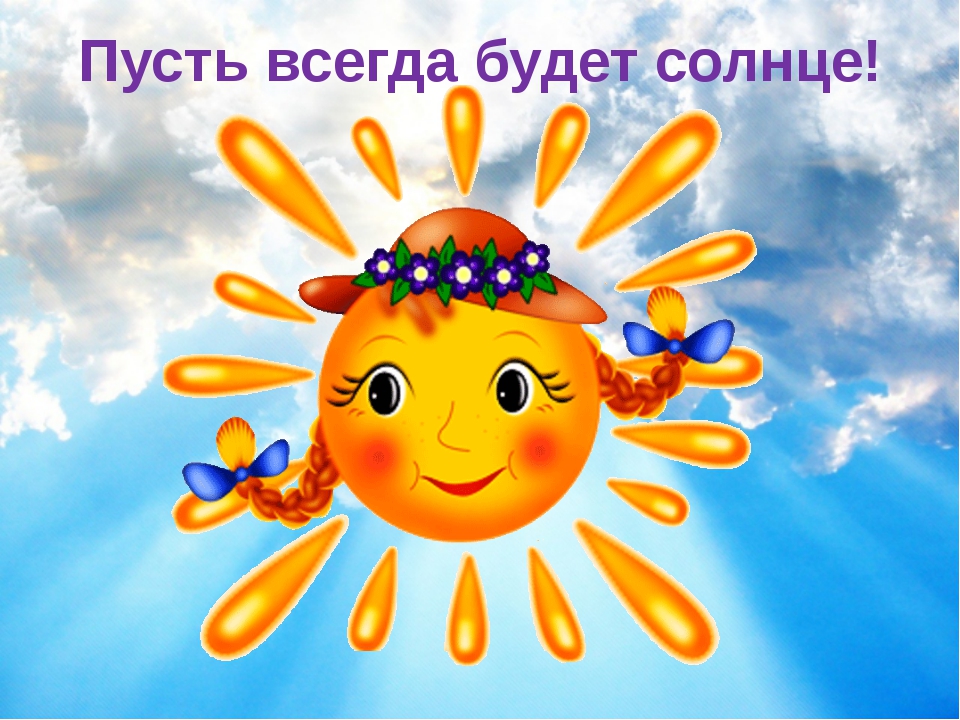 ГИМН ЛАГЕРЯ «ЗВЕЗДНЫЙ»( песня Аркадия Островского на слова Льва Ошанина.)СОЛНЕЧНЫЙ КРУГ, ДЕТИ ВОКРУГ,СНОВА СОБРАЛ ЗДЕСЬ НАС ЛАГЕРЬ.БУДЕМ ИГРАТЬ И ОТДЫХАТЬ,ВЕСЕЛО ЖИТЬ И ДРУЖИТЬ.ПРИПЕВ:ПУСТЬ ВСЕГДА БУДЕТ ЛЕТОИ ВЕСЕЛАЯ СМЕНА.ПУСТЬ ВСЕГДА БУДЕТ «ЗВЕЗДНЫЙ»,ПУСТЬ ВСЕГДА БУДЕМ МЫ.Участие и успех отрядов в общелагерных делах отмечается символами в виде звезд на стенде лагеряРасшифровка:ПРАВА И ЗАКОНЫ ЛАГЕРЯПрава участников лагеря1. Право безопасности жизни. 2. Право уважения личности. 3. Право творческого созидания (индивидуального и коллективного творчества). 4. Право познания и развития. 5. Право свободы выбора деятельности. 6. Право свободного общения. 7. Право на информацию. 8. Право инициативы. 9. Право быть счастливым.10.Право на ошибку. Законы участников лагеря  Закон территории. Закон точного времени.  Закон доброго отношения. Закон охраны природы. Закон здорового образа жизни. Закон уважения (личности человека, традиций и обычаев, чужого труда, чужого мнения). Закон творчества и красоты («В человеке все должно быть прекрасно: и лицо, и одежда, и душа, и мысли»). Закон свободы слова и гласности. Юридический адрес и фактическое местоположение организации, на базе которой организован ЛДП623744, Свердловская область, Режевской район, с. Клевакинское, ул. Чапаева, 12.Тип ЛДПдосуговый  Вид ЛДПЛДП, созданный на базе МБОУ СОШ № 30Лагерь дневного пребывания.Длительность смены21 день (в соответствии с СанПиН)Характеристика специфики контингента/возрастДети от 6 лет 6 месяцев до 17 лет включительно- из малообеспеченных семей __30__ чел;- из многодетных семей __17_ чел;- дети «группы риска» __4___ чел.Структура формирования  ЛДП- количество отрядов – 4 отряда;Направленность смены- гражданско-патриотическое;- физкультурно-спортивная;- содержательно-досуговое;- социально-педагогическое;- нравственное.Ключевая идея (концепция)Программа воспитательной работы «АРМИЯ».Концепция – создание атмосферы для реализации детей через актуализацию знаний о истории АРМИИ и ее видах, как необходимого условия самостоятельного, творческого развития и самореализации ребенка.Цель программысодействие формированию базовых знаний, умений, установок по армейской грамотности. Задачи программыознакомить детей и подростков с видами  и родами российских войск, а также со значимыми событиями, сыгравшими решающую роль в истории Родины во время Великой отечественной войны (далее ВОВ); помочь детям и подросткам в приобретении  чувства гордости за подвиги разных поколений защитников Отечества и стремление подражать им путем просмотра фильмов о ВОВ, чтения стихов, через постановку моментов боя и т.д.; содействовать формированию позитивного отношения к воинскому труду, как к социально важному виду деятельности, призванного обеспечить безопасность Родины; развивать умение работать с дополнительной литературой, в частности, с  историческими картами, схемами сражений, батальным жанром изобразительного искусства и военными песнями.укрепить физические и психологические силы детей и подростков, в том числе посредством развития лидерских и организаторских качеств, творческих способностей, детской самостоятельности.Краткое описание комплексной игровой модели содержания программыПрограмма состоит из отдельных модулей, каждый из которых представляет сочетание разнообразных военных и мирных действий в жизни армии через интерактивные форматы: мастер-классы и практикумы. Это станционные игры, интеллектуальные шоу, спортивные соревнования и т.д.. Все дни пребывания ребенка в лагере объединяются армейской тематикой. Перед детьми ставятся цели и задачи, успех в достижении которых требует напряжения сил и дает возможность подтвердить или изменить свою самооценку, предоставляют ребенку «поле успеха» в различных видах деятельности, предложенных игровыми ситуациями. Ожидаемые результаты реализации программыознакомятся с видами и родами российских войск,  со значимыми событиями ВОВ, которые внесли вклад в победу;приобретение чувства гордости за подвиги разных поколений защитников Отечества и стремление подражать им путем просмотра фильмов о ВОВ, чтения стихов, через постановку моментов боя и т.д.; приобретение первичного понимания о воинском труде,  как социально важного вида деятельности, призванного обеспечить безопасность Родины; получение представления работы с дополнительной литературой, в частности, с  историческими картами, схемами сражений, батальным жанром изобразительного искусства и военными песнями.получение участниками смены умений и навыков индивидуальной,  коллективно-творческой, трудовой и физической деятельности, а также самоуправления, социальной активности.Состав персоналаФ.И.О работников и педагогов и квалификация:1. Шевченко Светлана Евгеньевна, 1 кв.кат.2. Ларионова Екатерина Александровна, 1 кв.кат.3. Шестакова Александра Александровна, б/кат.4. Клевакин Сергей Михайлович, 1 кв.кат.5. Коноваленко Ольга Васильевна, б/кат.6. Корепанова Светлана Николаевна, 1 кв.кат.7. Варова Юлия Павловна, 1 кв.кат.8. Ландышева Татьяна Александровна, б/кат.9. Наумов Терентий Сергеевич, соответствие занимаемой должности10. Зобнин Николай Викторович, соответствие занимаемой должности11. Давлятшина Наталья Ивановна, уборщица служебных помещений12. Хасимова Люция Минулловна, уборщица служебных помещенийУправление программойОтветственный за создание и реализацию программы – воспитатель лагеря Ларионова Е.А.Основное материально-техническое оснащение воспитательного процессаЛетний лагерь дневного пребывания детей расположен в двухэтажном здании в (МБОУ СОШ № 30), в распоряжении детей и подростков: 4 отрядных комнаты (классы), актовый зал, раздевалка, 2 туалета расположенных на 1 этаже, штаб – класс, где находятся игрушки, канцтовары. Завтрак и обед организован в школьной столовой. Мероприятия проводятся в актовом зале учреждения, спортивном зале, спортивной площадке. Элементы распорядка дня:Время проведения:Место проведения:Прием детей8.30-9.00Школа Утренняя гимнастика8.45-9.00У парадного входа школыУтренняя линейка9.00-9.15У парадного входа школыЗавтрак9.15.-10.00СтоловаяРабота в отрядах (подготовка к мероприятиям)10.00-12.00Школа, спортивная площадка, актовый зал, спортивный залМероприятия общелагерные12.00 – 13.00Спортивная площадка, спортивный зал, актовый залОбед 13.00 – 14.00Столовая Свободное время14.00-14.30Игровая комната, спортивная площадка, кабинет кружковой работы, игровая площадка школыУход детей домой14.30Игровая площадка школыПонедельникВторникСредаЧетвергПятницаСубботаВоскресенье: 07, 12, 14 И 21 июня – выходные дни.01 июня 202002 июня 202003 июня 202004 июня 202005 июня 202006 июня 20Воскресенье: 07, 12, 14 И 21 июня – выходные дни.День защиты детей. Праздник для детей в ДК «Клевакинский»Знакомство с режимом дня. Выбор актива, оформление отрядных уголков: название отряда, речёвка, девиз, эмблема. Проведение инструктажа по ТБ.Инструктажи.Ответственный: Шевченко С.Е.Оформление отрядных уголков. Конкурс открыток посвященных Дню памяти – «Никто не забыт, ничто не забыто!».Минутка здоровья «Правила бережного отношения к зрению»Ответственный:воспитателиОткрытие лагерной смены в форме праздничной программы: «Как здорово, что все мы здесь сегодня собрались!».Минутка здоровья «Доктор Здоровые глаза»Ответственные: начальник лагеря Шевченко С.Е., воспитатель Ларионова Е.А.Практикум в форме интеллектуальной игры «Знаем! Помним!»Подвижные игры на свежем воздухе.Минутка здоровья «Советы доктора Воды»Ответственный: воспитатель Ларионова Е.А.Практикум в форме эвакуации«Пожарным можешь ты не быть…».Минутка здоровья «Если хочешь быть здоров – закаляйся» Подвижные игры на свежем воздухе.Ответственые:Воспитатель Ларионова Е.А.Руководитель ОБЖ Клевакин С.М.Постановка моментов боя (Панорама)Минутка здоровья  «Доктор Здоровые уши»Ответственный: воспитатель Ларионова Е.А.Воскресенье: 07, 12, 14 И 21 июня – выходные дни.ПонедельникВторникСредаЧетвергПятницаСубботаВоскресенье: 07, 12, 14 И 21 июня – выходные дни.08 июня 202009 июня 202010 июня 202011 июня 202012 июня 202013 июня 2020Воскресенье: 07, 12, 14 И 21 июня – выходные дни.Оформление и представление выставки «Пластилиновый зоопарк»Игры на свежем воздухе.Ответственный: воспитатели Фестиваль военной песниОтветственный:Воспитатель Клевакин С.М.Смотр строя и песниКонкурс рисунков на асфальте «Мы живем в России!»Минутка здоровья «Как надо правильно мыть руки?»Ответственный:воспитатель Ларионова Е.А.Конкурс «Пластилиновые цветы»Ответственный:воспитатель Ларионова Е.А.Воскресенье: 07, 12, 14 И 21 июня – выходные дни.ПонедельникВторникСредаЧетвергПятницаСубботаВоскресенье: 07, 12, 14 И 21 июня – выходные дни.15 июня 202016 июня 202017 июня 202018 июня 202019 июня 202020 июня 2020Воскресенье: 07, 12, 14 И 21 июня – выходные дни.Оформление и представление  выставки  «Пластилиновые цветы».Игра «Поиск клада»Ответственный:воспитатель Ларионова Е.А.Комический футболМинутка здоровья «Вода – источник жизни»Ответственный: воспитатель Клевакин С.М.«Модное лето»Конкурс летней одежды «Из леса вестимо»Конкурс психологических рисунков «Сказочный зоопарк»Тренинг «Здравствуй, обезьянка», «Веселая многоножка»Ответственный: воспитатели, педагог-психолог Ларионова Е.А.Игра «Казаки-разбойники»Ответственный:воспитатель Ларионова Е.А.Игра «Легенда АРМИИ»Минутка здоровья «Правильное питание»Ответственный: воспитатель Клевакин С.М.Веселые стратыОтветственный:воспитатель Ларионова Е.А.Воскресенье: 07, 12, 14 И 21 июня – выходные дни.ПонедельникВторникСредаЧетвергПятницаСубботаВоскресенье: 07, 12, 14 И 21 июня – выходные дни.22 июня 202023 июня 202024 июня 202025 июня 2020Воскресенье: 07, 12, 14 И 21 июня – выходные дни.«Велоралли» Возложение цветов к обелискам в с. Клевакинское, с. КаменкаОтветственный: Шевченко С.Е.Подготовка к закрытию лагеряОтветственный: воспитателиПсихологическая игра «Акулы и матросы», «Красная шапочка и серый волк»Минутка безопасности «Как вести себя на воде?»Ответственный: воспитатель Ларионова Е.А.Закрытие лагеря «Армия»Ответственный: воспитатель Ларионова Е.А.Воскресенье: 07, 12, 14 И 21 июня – выходные дни.СПЛОЧЕННОСТЬ(красный)АКТИВНОСТЬ(оранжевый)ФАНТАЗИЯ(фиолетовый)НАХОДЧИВОСТЬ(голубой)ОТЗЫВЧИВОСТЬ(желтый)НАГРАДА(зеленый)ШТРАФ(черный)